【様式１】マイナンバーカード利活用に関する調査研究業務委託事業公募型プロポーザル参加申込書令和　　　年　　　月　　　日　　奈良県知事　様　　　　　　　所在地　　　　　　　　　　商号又は名称代表者職氏名　　　 　　　　　　　　　　マイナンバーカード利活用に関する調査研究業務委託事業公募型プロポーザル説明書及びスマイナンバーカード利活用に関する調査研究業務委託事業仕様書の内容を了解し、マイナンバーカード利活用に関する調査研究業務委託事業に係る公募型プロポーザルに参加したいので、関係書類を添えて申し込みます。　連絡先【様式２】令和　　年　　月　　日奈良県知事　様　　　　　　　所在地　　　　　　　　　　商号又は名称代表者職氏名　　　 　　　　　　　　誓　　約　　書　「マイナンバーカード利活用に関する調査研究業務委託事業」公募型プロポーザル参加申込にあたり、参加資格をすべて満たしており、提出書類内容について事実と相違ないことを誓約します。【様式３】参加申込者概要書　※「正規雇用者」は、パート、アルバイト、契約社員、派遣社員を除く。【様式４】令和　　年　　月　　日　奈良県知事　様参加辞退届　　　　　　　所在地　　　　　　　　　　商号又は名称代表者職氏名　　　 　　　　　　　　　「マイナンバーカード利活用に関する調査研究業務委託事業」に係る公募型プロポーザルへの参加を辞退します。（理由）【様式５】令和　　年　　月　　日　奈良県知事　様企画提案書　　　　　　　所在地　　　　　　　　　　商号又は名称代表者職氏名　　　 　　　　　　　　　「マイナンバーカード利活用に関する調査研究業務委託事業」について、企画提案書（【様式６】委託業務実施体制、【様式７】類似業務実績、【様式８】見積書を含む。）を提出します。　なお、提出する書類の内容については、事実に相違ないことを誓約します。（連絡担当者）　職・氏名　電話番号　ＦＡＸ　E-mail【様式６】委託業務実施体制１．総括責任者、実施責任者、担当者２．実施体制図　※任意に作成【様式７】類似業務実績【様式８】見　　　積　　　書金 ●，●●●，●●● 円（消費税及び地方消費税を含む）ただし　委託業務名　マイナンバーカード利活用に関する調査研究業務【 内訳 】見積書の内訳は、必要に応じて適宜変更してください。　　住　　所　　住　　所　　電話番号　　電話番号　　FAX番号　　FAX番号 　電子メール 　電子メール担当者所　属担当者担当者氏　名（ふりがな）名称（　　　　　　　　　　　　　　　　　　　　　）所在地〒　　　　　　所在地（本業務を受託する事業所が上記と異なる場合に記載）〒設立年月日西暦　　　　年　　月　　日資本金直近の売上高直近の当期純利益代表者役職　　　　　　　　　　氏名従業員数　　　　名（うち、正規雇用者　　　名）担当者連絡先担当者所属　　　　　　役職　　　　　氏名電話番号：　　　　　　　　　　　ＦＡＸ：電子メール：理念活動目的等事業内容事業の主な特色実績等  　　　総括責任者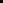 　　　　担当する業務　　　　　業務実績氏　名年　齢　　　　　　　　　 歳業務経験年数         年保有する資格保有する資格  　　　担　当　者  　　　担　当　者　　　　担当する業務　　　　　業務実績氏　名年　齢                 歳業務経験年数           年保有する資格  　　　担　当　者  　　　担　当　者　　　　担当する業務　　　　　業務実績氏　名年　齢                 歳業務経験年数           年保有する資格  　　　担　当　者  　　　担　当　者　　　　担当する業務　　　　　業務実績氏　名年　齢                 歳業務経験年数           年保有する資格  　　　担　当　者  　　　担　当　者　　　　担当する業務　　　　　業務実績氏　名年　齢                歳業務経験年数           年保有する資格  　　　担　当　者  　　　担　当　者　　　　担当する業務　　　　　業務実績氏　名年　齢                 歳業務経験年数           年保有する資格契約名相手方名称期　間金　額概　　要概　　要契約名相手方名称期　間金　額概　　要概　　要契約名相手方名称期　間金　額概　　要概　　要契約名相手方名称期　間金　額概　　要概　　要契約名相手方名称期　間金　額概　　要概　　要項　　目数量単位(人日、回等)金額(円)備 考１．●●―――　○○　○○　○○２．●●―――　○○　○○３．●●―――　○○　○○４．●●―――　○○　○○小　　計消費税（１０％）合計